                                                                     			  Wpłynęło dnia……….................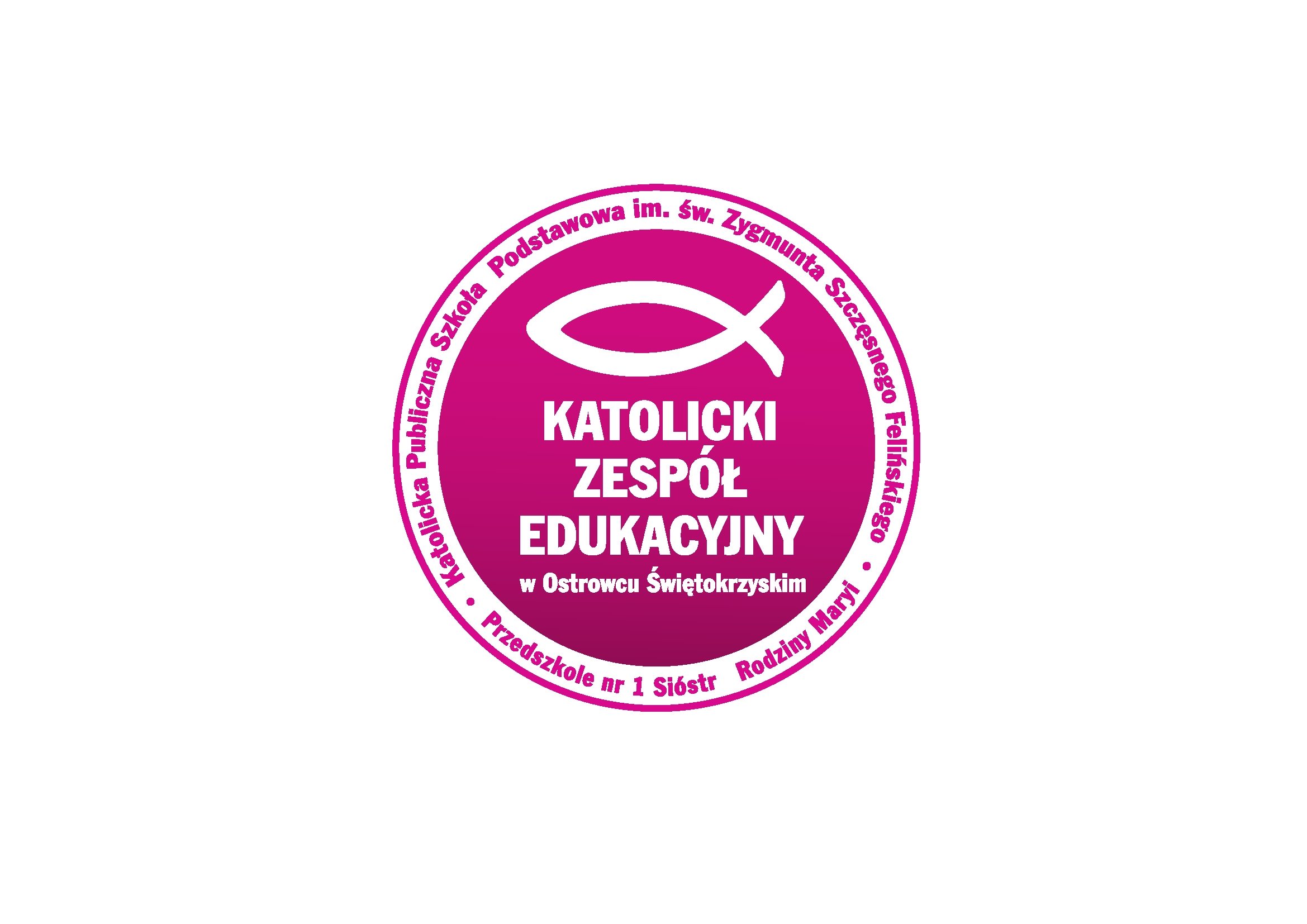                                                                                                                                              wypełnia placówka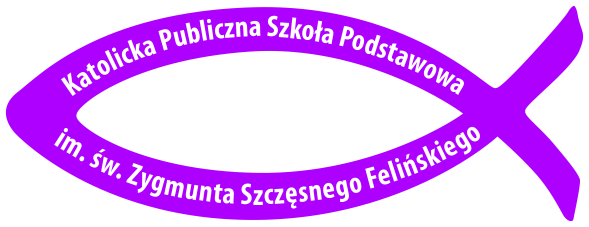 KATOLICKI ZESPÓŁ EDUKACYJNY W OSTROWCU ŚWIĘTOKRZYSKIMKatolicka Publiczna Szkoła Podstawowa                                                                            im. św. Zygmunta Szczęsnego Felińskiegoul. Grabowiecka 15, 27-400 Ostrowiec Św.      Tel. 41247-75-63; 662-078-966www.katolickasp.ostrowiec.pl         e-mail: ksp.ostrowiec@gmail.comKARTA ZAPISU DZIECKA DO KLASY ……………KATOLICKIEJ PUBLICZNEJ SZKOŁY PODSTAWOWEJim. św. Zygmunta Szczęsnego Felińskiego(Kartę zapisu należy wypełnić drukowanymi literami)Proszę o przyjęcie dziecka do szkoły w roku szkolnym ……………………./………………………I.DANE DZIECKANazwisko i imię ………………………………………………………………………..Drugie imię …………………………………………………………………………….PESEL _ _ _ _ _ _ _ _ _ _ _Data urodzenia ……………………………..Miejsce urodzenia ………………………………  Województwo …………………………………………………Adres zameldowania:……………………………………………………………………………………………………………………………………………………………………………………………………………………………………………(Ulica, nr domu, nr mieszkania, telefon domowy, kod pocztowy, miejscowość)Adres zamieszkania (jeżeli jest inny niż zameldowania:………………………………………………………………………………………………………………………………………………………………………………………………………………………....................................(Ulica, nr domu, nr mieszkania, , kod pocztowy, miejscowość)II.DANE RODZICÓWMatka (opiekun prawny)……………………………………………...................................................................				Imię/imiona/nazwisko		          Adres zamieszkania (jeśli jest inny niż dziecka) …………………………………………………………………..					(Ulica, nr domu, nr mieszkania, , kod pocztowy, miejscowość)Adres e-mail: ………………………………………     Telefon kontaktowy: …………………………………….Zawód wykonywany: ………………………………     Miejsce pracy: …………………………………………..Ojciec (opiekun prawny) …………………………………………………………………………………………Imię/imiona/nazwisko		          Adres zamieszkania (jeśli jest inny niż dziecka)…………………………………………………………………..(Ulica, nr domu, nr mieszkania, kod pocztowy, miejscowość)Adres e-mail: ………………………………………     Telefon kontaktowy: …………………………………….Zawód wykonywany: ………………………………     Miejsce pracy: …………………………………………..III.INNE INFORMACJE1.REJONOWA SZKOŁA PODSTAWOWA:…………………………………………….                                     ……………………………………………….                                     nazwa						dokładny adres szkoły rejonowej2.Przedszkole, do którego uczęszczało dziecko: …………………………………………………………………3.Wykaz szkół podstawowych w Ostrowcu Świętokrzyskim, do których złożono równocześnie wnioski o przyjęcie dziecka, w kolejności od najbardziej do najmniej preferowanego (maksymalnie dwie szkoły):………………………………………………………………………………………………………….………………………………………………………………………………………………………….4.Czy dziecko uczyło się języka obcego? TAK/NIE. Jeżeli TAK, to jakiego?  …………………………………5.Proszę uzasadnić, dlaczego chce Pani/Pan, aby dziecko uczęszczało do naszej szkoły? *………………………………………………………………………………………………………………………………………………………………………………………………………………………………………………………………………………………………………………………………………………………………………………………………………………………………………………………………………………………………………………………………………………………………………………………………………………………………………………………………………………………………………………………………………………………………………………………………………………………………………………………………………………………………………………………………………………………………………………………………………………………………………………………………………………………………………………………………………………………………………………………………………………………………………………………………………………………………………………………………………………………………………………………………………………………………………………………………………………………………………………………………………………………………………………………………………………………………………………………………………………………………………………………………………………………………………………………………………………………………………………………………………………………………………………………………………………………………………………………………………………………………………………………………………………………………………………………………*Potrzeba wsparcia religijnego w duchu katolickim w wychowywaniu dziecka6. Proszę scharakteryzować sylwetkę swojego dziecka ( mocne i słabe strony, zainteresowania, umiejętności, osiągnięcia, problemy wychowawcze itp.) 
………………………………………………………………………………………………………………………………………………………………………………………………………………………………………………………………………………………………………………………………………………………………………………………………………………………………………………………………………………………………………………………………………………………………………………………………………………………………………………………………………………………………………………………………………………………………………………………………………………………………………………………………………………………………………………………………………………………………………………………………………………………………………………………………………………………………………………………………………………………………………………………………………………………………………………………………………………………………………………………………………………………………………………………………………………………………………………………………………………………………………………………………………………………………………………………………………………………………………………………………………………7.Czy dziecko będzie korzystać z obiadów w stołówce szkolnej?            TAK/NIE8.Dziecko wychowuje się w rodzinie (podkreślić właściwą odpowiedź):pełnej, rozbitej, mieszka z ojcem, mieszka z matką, mieszka z prawnym opiekunem9. Dziecko będzie uczestniczyć w zajęciach pozalekcyjnych –  TAK/NIE 
(proszę podkreślić obszar- tematyka, który Państwa interesuje właściwe)
zajęcia matematyczna, 
zajęcia przyrodnicze, 
zajęcia teatralne, 
zajęcia muzyczne, 
zajęcia plastyczne/techniczne, 
zajęcia taneczne,  
zajęcia sportowe, 
zajęcia religijne		
Proszę podać propozycję  innych zajęć dodatkowych:…………………………………………………………...............…………………………………………………………………………………………………………………….............……………………………………………………………………………………………………………………….........10.Czy dziecko będzie korzystało z opieki na świetlicy szkolnej?    TAK/NIEProszę podać powód: ………………………………………………………………...........................................................…………………………………………………………………………………………………………………………………………………………………………………………………………………………………………………………………………………………………………………………………………………………………….......................................11.Czy zobowiązujecie się Państwo do współpracy ze szkołą w zakresie uzyskiwania jak najlepszych wyników w nauce i w wychowaniu Waszego dziecka?      TAK / NIE12.Czy decydujecie się Państwo na współpracę ze szkołą związaną z potrzebami finansowymi szkoły i jej rozwojem?              TAK / NIE13.Wyrażam zgodę na publikację wizerunku dziecka,  zdjęć  i filmików mojego dziecka do celów edukacyjnych                        i promujących szkołę w Internecie  ( youtube, strona www, fanpage szkoły itp.)TAK / NIE14. Wyrażam zgodę na udział w zajęciach religii rzymsko-katolickiej    TAK / NIEDO PODANIA PROSZĘ DOŁĄCZYĆ:- Informację medyczną rodziców/opiekunów o stanie zdrowia dziecka ( druk wewnętrzny szkoły)- Opinia z poradni psychologiczno – pedagogicznej (jeśli dziecko posiada)
- Opinia o Uczniu 
- Oświadczenia rodzica
- Zgoda na dodatkowe obowiązkowe zajęciaOŚWIADCZENIE:Niniejszym oświadczam, że:Zapisując dziecko do tej szkoły mam świadomość, że jest to szkoła katolicka i zgadzam się na jego wychowanie w duchu katolickim, osobiście wspomagając ten proces aktywnie współpracując ze szkołą.Podane w karcie informacje są zgodne ze stanem faktycznym  i jestem świadomy odpowiedzialności karnej za złożenie fałszywego oświadczeniaAkceptuję Statut Szkoły, Program Wychowawczy i Profilaktyczny, cele misję szkoły oraz wewnątrzszkolne regulaminy, tym samym  zobowiązuję się do postępowania zgodnego z ich ustaleniami;Wyrażam/my zgodę na przetwarzanie moich danych osobowych zawartych w niniejszej Karcie zapisu dziecka dla potrzeb niezbędnych w procesie rekrutacji do szkoły zgodnie z art. 13 ust. 1 i 2 rozporządzenia Parlamentu Europejskiego i Rady (UE) 2016/679 z dnia 27 kwietnia 2016 r. w sprawie ochrony osób fizycznych w związku z przetwarzaniem danych osobowych i w sprawie swobodnego przepływu takich danych oraz uchylenia dyrektywy 95/46/WE (Dz. Urz. UE L 119/1, z 4 maja 2016 r.), zwanego dalej RODO, informujemy, że:Administratorem Pani/Pana danych osobowych jest Katolicki Zespół Edukacyjny z/s 
w Ostrowcu Świętokrzyskim, ul. Grabowiecka 15, 27-400 Ostrowiec Św. /dalej jako Zespół lub KZE/- tel. (41) 247-75-63, kom. 662-078-96, e-mail: kze.ostrowiec@gmail.com , obejmujący:-Katolicką Publiczną Szkołę Podstawową im. św. Zygmunta Szczęsnego Felińskiego 
w Ostrowcu Świętokrzyskim,-Przedszkole Nr 1 Sióstr Rodziny Maryi w Ostrowcu Świętokrzyskim  ............................................................................							(Podpis rodziców/ opiekunów prawnych)Wnioski niekompletne nie będą przyjmowane .Przypominamy, że złożony wniosek może zostać odrzucony z przyczyn formalnych, jeżeli będzie niepoprawnie wypełniony.Załącznik nr 1 do Karty zapisu ucznia Katolicki Zespół Edukacyjny 					Ostrowiec Św., .............................
Katolicka Publiczna Szkoła Podstawowa 
im. św. Z. Sz. Felińskiego
ul. Grabowiecka 15
27-400 Ostrowiec Św.						Oświadczenie	Niniejszym oświadczam, iż zobowiązuję się do przestrzegania obowiązków przewidzianych w statucie szkoły, w szczególności w zakresie współdziałania szkoły z rodzicami. Jednocześnie przyjmuję do wiadomości, iż w razie ich nieprzestrzegania uzasadnienie znajduje rozważenie przeniesienia ucznia do innej szkoły.						............................................................................							(Podpis rodziców/ opiekunów prawnych)Załącznik nr 2 do Karty zapisu ucznia Katolicki Zespół Edukacyjny 					Ostrowiec Św. .............................
Katolicka Publiczna Szkoła Podstawowa 
im. św. Z. Sz. Felińskiego
ul. Grabowiecka 15
27-400 Ostrowiec Św.						OświadczenieNiniejszym oświadczam, iż wyrażam zgodę na wykorzystanie przez szkołę wizerunku mojego dziecka oraz wykonywanych przez niego prac (zdjęcia, filmy, wytworów prac plastycznych, itp.)do celów edukacyjnych i  promocyjnych placówki w środkach masowego przekazu.						............................................................................							(Podpis rodziców/ opiekunów prawnych)Załącznik nr 3  do Karty zapisu ucznia Katolicki Zespół Edukacyjny 					Ostrowiec Św. .............................
Katolicka Publiczna Szkoła Podstawowa 
im. św. Z. Sz. Felińskiego
ul. Grabowiecka 15
27-400 Ostrowiec Św.					ZGODA	
	Wyrażam zgodę na dodatkowe obowiązkowe zajęcia dydaktyczne, w tym innowacje pedagogiczne prowadzone przez szkołę oraz dodatkowe godziny języka obcego, które traktowane będą jako zajęcia dodatkowe obowiązkowe.						............................................................................							(Podpis rodziców/ opiekunów prawnych)Załącznik nr 4  do Karty zapisu ucznia ( pieczątka przedszkola/ szkoły)																	...................................................
									(Miejscowość i data) 


Opinia o Uczniu
dla Katolickiego Zespołu Edukacyjnego 
- Katolickiej Publicznej Szkoły Podstawowej im. św. Z. S. Felińskiego 
.......................................................................................................................................................
..............................................................................................................................................................................................................................................................................................................
..............................................................................................................................................................................................................................................................................................................
..............................................................................................................................................................................................................................................................................................................
..............................................................................................................................................................................................................................................................................................................
..............................................................................................................................................................................................................................................................................................................
..............................................................................................................................................................................................................................................................................................................
..............................................................................................................................................................................................................................................................................................................
..............................................................................................................................................................................................................................................................................................................
..............................................................................................................................................................................................................................................................................................................								..................................................................
	( pieczątka dyrektora placówki)				      (podpis pedagoga/wychowawcy)* Pedagog szkolny / wychowawca w opinii opisuje sylwetkę dziecka, jego mocne i słabe strony, możliwości, predyspozycje i zainteresowania. Piszę o ewentualnych problemach wychowawczych, wskazówkach do dalszej pracy  z dzieckiem oraz o dotychczasowej współpracy rodziców ze szkołą.Data…………………………..                                                                                          Podpis…………………………………Katolicki Zespół Edukacyjny w Ostrowcu Świętokrzyskimul. Grabowiecka 15tel./fax (41) 247 75 63KARTA ZAPISU DZIECKA DO ŚWIETLICY SZKOLNEJROK SZKOLNY 2020/2021KATOLICKIEGO ZESPOŁU EDUKACYJNEGO W OSTROWCU ŚWIĘTOKRZYSKIM Świetlica jest czynna w godzinach od 6.40 do 16.30Świetlica przeznaczona jest dla dzieci, których rodzice (opiekunowie prawni) pracują zawodowo i nie mają możliwości wcześniejszego odbioru dziecka po zakończonych lekcjach.Prosimy, aby decyzja zapisu dziecka na świetlice była przemyślana i wynikała z konieczności.Syn/córka będzie przebywać w świetlicy w godzinach :rannych popołudniowychPowód, dla którego chcę, aby moje dziecko uczęszczało na świetlicę szkolną :………………………………………………………………………………………………………………………………………………………..I. DANE DZIECKAImię i nazwisko ucznia …………………....................................................................................................…….......………………..       Klasa …………………………………..Data urodzenia ucznia ……………………………………..…………..Adres zamieszkania :…………………………………………………………………………...………………………………………………………………………………............................…......…....…..…………………………………………………………………………………Telefon szybkiego kontaktu : ………………………………………..                                                                    Dodatkowe informacje o dziecku (choroby, przyjmowane leki, lub inne mające wpływ na funkcjonowanie dziecka w szkole) ………………………………………………………………………………………………………………………………………………………………………………………………………………………………………………………………………………………………………………………………II. DANE RODZICÓW………………………………………….....…………..                                          ……………………………………………….matka (opiekun prawny)- imię /imiona/ nazwisko	tel. kontaktowy………………………………………………………                                              ……………………………………………….ojciec (opiekun prawny)- imię /imiona/ nazwisko	tel. kontaktowyInformacje o matce (opiekunie prawnym)                                            Informacje o ojcu (opiekunie prawnym)Uzupełnia Pracodawca :                                                                            Uzupełnia Pracodawca :- imię i nazwisko                                                                                             - imię i nazwisko ……………………………………………………………..                                             ………………………………………………………….- godziny pracy matki (opiekuna prawnego)                                      - godziny pracy ojca (opiekuna prawnego)……………………………………………………………..                                              …………………………………………………………..- pieczęć zakładu pracy i podpis Pracodawcy                                  - pieczęć zakładu pracy i podpis PracodawcyIII. INNE INFORMACJEDo odbioru dziecka ze świetlicy upoważniam :…………………………………………………………………………………………………………………………………………………………..                Imię i nazwisko                                                                     seria i nr dowodu osobistego                                                      telefon kontaktowy…………………………………………………………………………………………………………………………………………………………..                Imię i nazwisko                                                                     seria i nr dowodu osobistego                                                      telefon kontaktowy…………………………………………………………………………………………………………………………………………………………..                Imię i nazwisko                                                                     seria i nr dowodu osobistego                                                      telefon kontaktowy                  Jeżeli dziecko będzie samo opuszczało świetlicę szkolną należy wypełnić poniższe oświadczenie (dotyczy dzieci powyżej dziesiątego roku życia, bądź pod opieką innego dziecka powyżej dziesiątego roku życia):Ponoszę całkowitą odpowiedzialność za bezpieczeństwo dziecka podczas jego samodzielnego powrotu do domu.………………………………………                                                                           …………………………………………………………..                              data                                                                                                                                                                    czytelny podpis rodzica (opiekuna prawnego)Zgodnie z rozporządzenie Parlamentu Europejskiego i Rady (UE) 2016/679 z dnia 27 kwietnia 2016 r. w sprawie ochrony osób fizycznych w związku z przetwarzaniem danych osobowych i w sprawie swobodnego przepływu takich danych oraz uchylenia dyrektywy 95/46/WE ( Dz. Urz. UE L 119/1, z 4 maja 2016 r.), zwanego dalej RODO, wyrażam zgodę na przetwarzanie danych osobowych zawartych w niniejszym formularzu w celu realizacji zadań statutowych szkoły w ramach pełnionych zadań dydaktycznych, opiekuńczo-wychowawczych szkoły. Administratorem danych jest Katolicki Zespół Edukacyjny w Ostrowcu Św. Oświadczam, iż podane dane osobowe są zgodne z prawdą, zostały podane dobrowolnie  i przysługuje mi prawo dostępu do treści swoich danych oraz ich zmiany oraz prawo kontroli  co do ich przetwarzania.Ostrowiec Świętokrzyski, dn. ………………………                                      …………………………………………………	                                                                                            podpis rodzica/opiekuna prawnego